Objava za web hrZagrebačka županija aktivno je sudjelovala u projektu 'Uključivanje javnosti u javne rasprave u postupcima zaštite okoliša u pandemijskim uvjetima' koji je trajao od 1.6. do 30.11.2020. U konzultacijskom timu koji je okupila Udruga BIOM (nositelj projekta) i Hrvatska udruga stručnjaka zaštite prirode i okoliša (partner), predstavnici Zagrebačke županije doprinosili su Smjernicama koje trebaju podržati kontinuitet javnih rasprava vezanih uz postupke zaštite prirode i okoliša u uvjetima ograničenih okupljanja. Zalaganjem Županije dio predloženih uputa za bolje informiranje i podržavanje sudjelovanja javnosti u postupcima javnog savjetovanja za zahvate koji utječu na okoliš, bit će primijenjene u tekućim javnim raspravama.Projekt je sufinancirao Fond za aktivno građanstvo u Hrvatskoj kao dio Europskog gospodarskog prostora i Norveških financijskih mehanizama 2014. - 2021. koje financiraju Island, Lihtenštajn i Norveška. Glavni cilj Programa na razini Europske unije jest "Ojačano civilno društvo te aktivno građanstvo i osnažene ranjive skupine."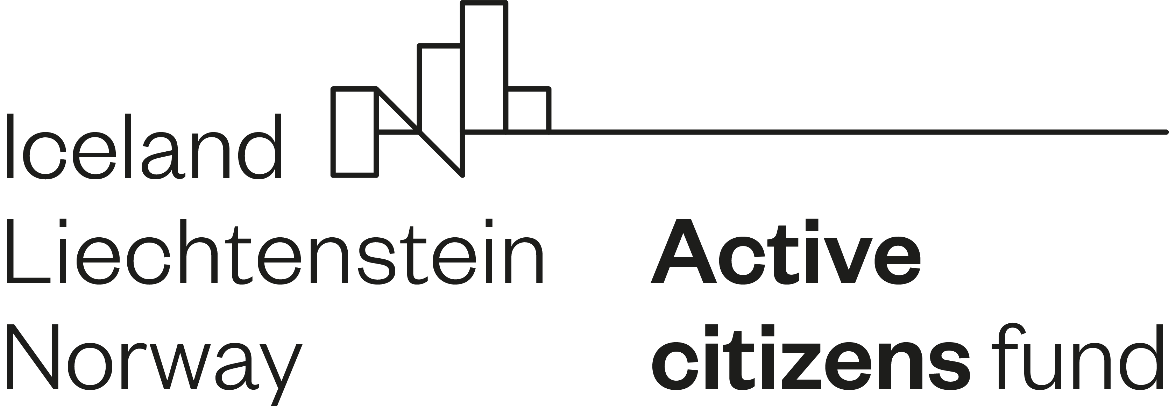 